1966      РЕФТИНСКОМУ 50 ЛЕТ!     2016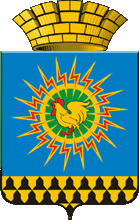 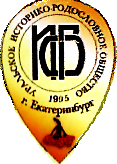 Уральское историко-родословное обществоАдминистрация городского округа РефтинскийДума городского округа РефтинскийРефтинское объединение родоведов и краеведов		Муниципальное автономное учреждение«Центр культуры и искусства» городского округа РефтинскийПрограмма ХI региональной научно-практической конференции«Возрождение родословных традиций»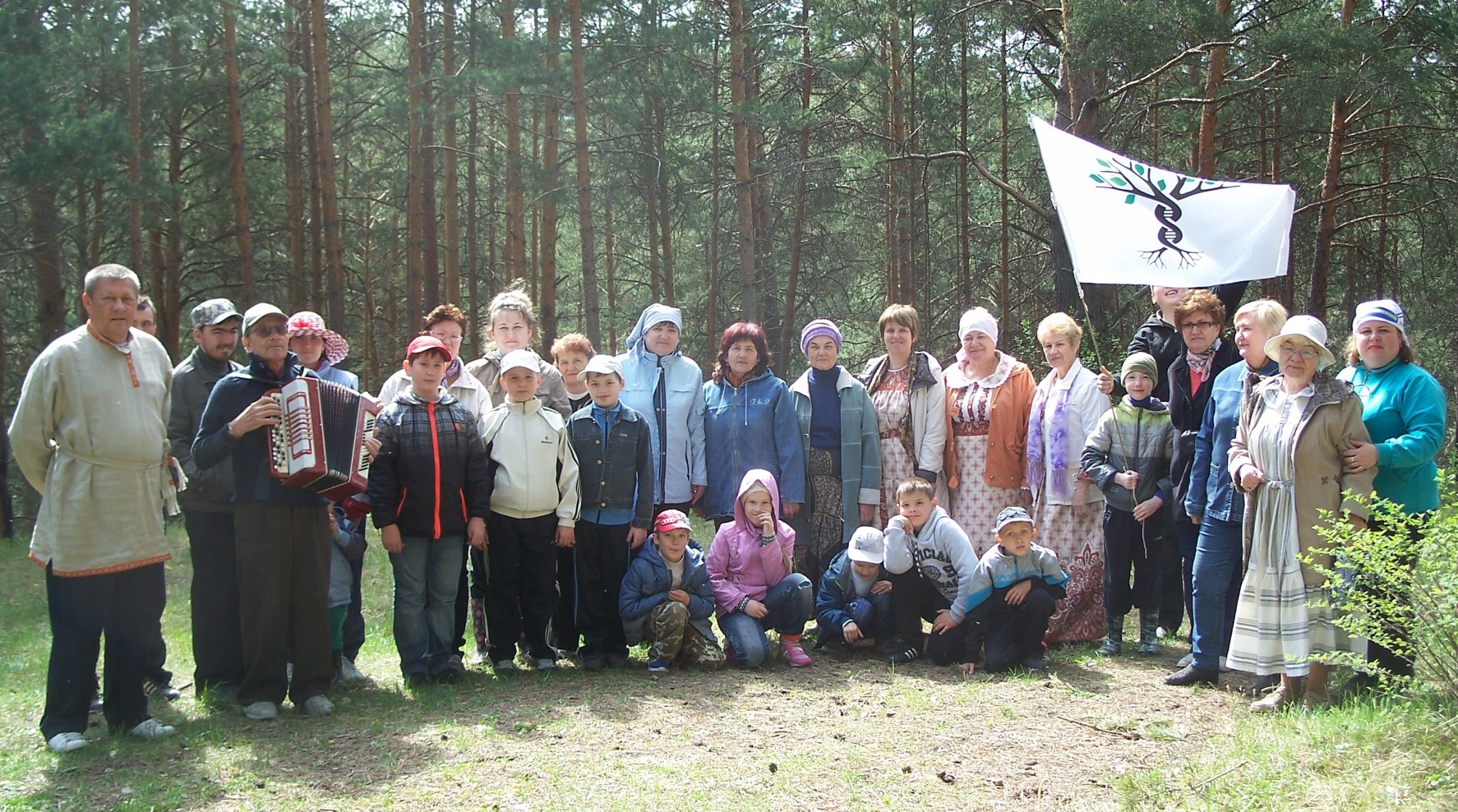 13 февраля 2016 годап РефтинскийОргкомитет конференции	Сухарев Юрий Михайлович – председатель Думы городского округа Рефтинский, действительный член УИРО, председатель Рефтинского объединения родоведов и краеведов, председатель Оргкомитета.	Тиханенкова Ольга Ивановна – заведующий отделом по самодеятельному художественному творчеству «Центра культуры и искусства» городского округа Рефтинский, член Рефтинского объединения родоведов и краеведов, сопредседатель Оргкомитета.	Бархатова Нина Алексеевна - действительный член УИРО, член УЦИО, заместитель председателя Рефтинского объединения родоведов и краеведов, сопредседатель Оргкомитета.	Скачкова Галина Александровна – тренер-преподаватель спортивного туризма ДЮСШ «Олимп», член УИРО, член Рефтинского объединения родоведов и краеведов, член Оргкомитета.	Копырин Александр Леонидович – заместитель главного маркшейдера отдела Рудоуправления «Ураласбест», действительный член УИРО, УКО, член Рефтинского объединения родоведов и краеведов, член Оргкомитета.	Максимова Ирина Александровна – директор МБОУ ДОД ЦДТ, действительный член УИРО,  член Рефтинского объединения родоведов и краеведов, член Оргкомитета.	Бугаенко Валентина Игнатьевна – руководитель Общественной приемной местного отделения Партии «Единая Россия», действительный член УИРО, член Рефтинского объединения родоведов и краеведов, член Оргкомитета.	Пильчевский Владимир Ратмирович - действительный член УИРО, член Рефтинского объединения родоведов и краеведов, член Оргкомитета.	Шушакова Людмила Викторовна – педагог дополнительного образования МБОУ ДОД ЦДТ, действительный член УИРО, член Рефтинского объединения родоведов и краеведов, член Оргкомитета.	Андреева Любовь Георгиевна -  член УИРО, член Рефтинского объединения родоведов и краеведов, член Оргкомитета.	Корнилова Антонина Ивановна -  член Рефтинского объединения родоведов и краеведов, член Оргкомитета.	Павшинкина Елена Ивановна – член УИРО, член Рефтинского объединения родоведов и краеведов, член Оргкомитета.Регламент работынаучно-практической конференции	09.30-10.30 	Регистрация участников конференции (Зимний сад).	10.30-11.00		Открытие научно-практической конференции (Зимний сад). Посещение выставок. Выступление художественных коллективов ДШИ. Приветствие участникам конференции.11.00			Начало научно-практической конференции (зрительный зал).11.00-13.30		Выступления участников конференции с докладами (время выступления 10 минут).13.30-13-45		Перерыв.13.45-15.30		Продолжение выступлений участников с докладами.15.30-16.00		Подведение итогов конференции.16.00-17.30		Творческая встреча «В кругу друзей»17.30			Отъезд иногородних участников конференции.09.30-14.00		Работает буфет.Приветственное слово участникам конференции.Пшеницын Сергей Григорьевич – глава городского округа Рефтинский, действительный член Уральского историко-родословного общества, член Рефтинского объединения родоведов и краеведов.Сухарев Юрий Михайлович – председатель Думы городского округа Рефтинский, действительный член УИРО, председатель Рефтинского объединения родоведов и краеведов,Прошкина Тамара Васильевна – заместитель председателя Уральского историко-родословного общества,  г. Каменск-Уральский.Иеромонах Павел (Пальгунов) – клирик храма во имя иконы Божьей Матери «Державная», п. Рефтинский.Программа заседанияБугаенко Валентина Игнатьевна – руководитель Общественной приемной местного отделения Партии «Единая Россия», действительный член УИРО, член Рефтинского объединения родоведов и краеведов, п. Рефтинский.   «Учитель учителей»Воробьева Лидия Борисовна – член литературного объединения «Очарованные словом», п. Рефтинский«Комсомольское прошлое РефтГРЭС»Горбунов Виталий Иванович – председатель Артемовского отделения УИРО,  действительный член УИРО, г. Артемовский."Разведчик легендарной дивизии"Гусева Людмила Анатольевна - руководитель Каменск-Уральского отделения УИРО, член  УИРО, член общества «Родовед,  г. Каменск-Уральский«Спасибо, Дворец!» (несколько штрихов к истории Дворца культуры – Центра культуры поселка Рефтинский)»Клементьев Александр Кузьмич – член УИРО, г. Богданович«Мои предки на царской службе (деревня Малая Пульникова Камышловского уезда)»Крохалева Людмила Александровна - член УИРО, клуб "Родовед", г. Каменск-Уральский"Лестница вверх: Семья Кирсановых" Рубцов Владимир Николаевич – заведующий музеем завода АТИ, действительный член УИРО, член Рефтинского объединения родоведов и краеведов, г. Асбест.«Золотое прошлое Рефта (прииски в Монетной и Режевской дачах)».  Копырин Александр Леонидович – заместитель главного маркшейдера отдела Рудоуправления «Ураласбест», член Российского союза писателей, действительный член УИРО, член УКО, член Рефтинского объединения родоведов и краеведов, г. Асбест.      «Узкоколейки».Лоскутова Оксана Евгеньевна – педагог ЦДТ, член УИРО, член Рефтинского объединения родоведов и краеведов, п. Рефтинский.«Начало начал».Максимова  Ирина Александровна – директор «Центра детского творчества», действительный член УИРО, член Рефтинского объединения родоведов и краеведов, п. Рефтинский.«Мои родовые фамилии».Медведева Нина Анатольевна – действительный член УИРО, член Режевского историко-родословного общества, г. Реж.«Комбриг Семёнов (уроженец Режевского завода)».Павшинкина Елена Ивановна – действительный член УИРО, член Рефтинского объединения родоведов и краеведов, п. Рефтинский.«Улицы Рефтинского».Осипов Вадим Вениаминович – член Союза писателей России, член редакционного совета ж. «Уральский следопыт», г. Екатеринбург«"Очерки отечественной истории: род - Урал – Россия». Панова Людмила Михайловна -  член УИРО, член Рефтинского объединения родоведов и краеведов, п. Рефтинский.«Брусницыны из Невьянской слободы».Прошкина Тамара Васильевна  - зам. председателя УИРО, г. Каменск-Уральский«Каменское отделение УИРО: Удачи и разочарования»Бархатова Нина Алексеевна - действительный член УИРО, член УЦИО, заместитель председателя Рефтинского объединения родоведов и краеведов, п. Рефтинский.«Одержимые родоведы». Макарова Ольга Юрьевна  – научный сотрудник Сысертского краеведческого музея, г. Сысерть.«Светлаков - «светлый, освещающий».  История одной семьи»Сухарев Юрий Михайлович – председатель Думы городского округа Рефтинский, действительный член УИРО, председатель Рефтинского объединения родоведов и краеведов, п. Рефтинский.«Кирилловский кордон»Шишминцев М.В. – член УИРО, член Рефтинского объединения родоведов и краеведов,  п. Рефтинский."Забытые в прошлом"Шушакова  Людмила Викторовна -   педагог ЦДТ, действительный член УИРО, член  Рефтинского объединения родоведов и краеведов, п. Рефтинский.«Наша родовая книга»